I. PHẦN TRẮC NGHIỆM* Mỗi câu trắc nghiệm đúng được 0,2 điểm.II. PHẦN TỰ LUẬN-----Hết-----MÃ ĐỀ 426ĐÁP ÁN VÀ HƯỚNG DẪN CHẤMĐỀ KIỂM TRA GIỮA KÌ IMôn: Toán, Lớp 12Câu 123456789101112131415161718Đáp ánDACBBCDBADBCAACADCCâu1920212223242526272829303132333435Đáp ánABACACDBDABDACDACCâu hỏiNội dungĐiểmCâu 1 (1,0 điểm)Ta có 0,25Câu 1 (1,0 điểm)Xét hàm số  trên .Đạo hàm ..0,25Câu 1 (1,0 điểm)Bảng biến thiên0,25Câu 1 (1,0 điểm)Dựa vào bảng biến thiên, ta thấy phương trình đã cho có ba nghiệm phân biệt khi và chỉ khi .   Vậy .0,25Câu 2(1,0 điểm)Vẽ hình đúng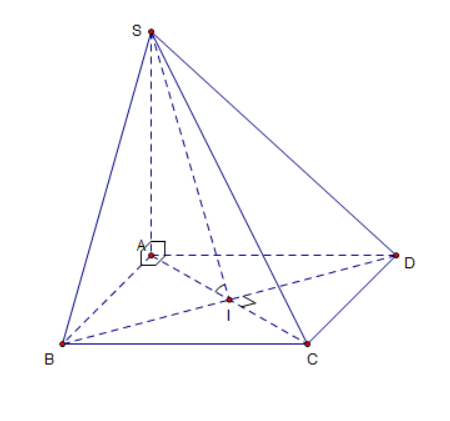 0,25 Câu 2(1,0 điểm)Gọi I là giao điểm của AC và BD. Ta có0,25Câu 2(1,0 điểm)+) Xét tam giác vuông SIA có .0,25Câu 2(1,0 điểm)Thể tích khối chóp S.ABCD là: .0,25Câu 3 (0,5 điểm)Ta có , hàm  nghịch biến trên khoảng  khi  Do  Nên  .0,25Câu 3 (0,5 điểm)Đặt  , , .Bảng biến thiên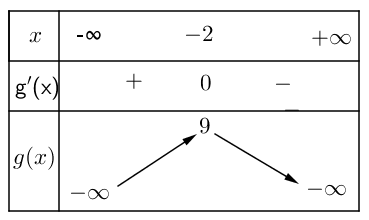 Từ bảng biến thiên suy ra , mà  là số nguyên thuộc đoạn . Vậy có  số.0,25Câu 4 (0,5 điểm)Ta có: . Do đó .Xét hàm số trên đoạn .Ta có .0,25Câu 4 (0,5 điểm).Vậy , đạt được khi và .0,25Tổng cộng3,00